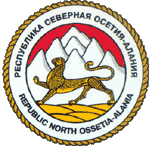           МИНИСТЕРСТВО    ОБРАЗОВАНИЯ    И    НАУКИ    РСО – АЛАНИЯ                 Муниципальное  казённое  общеобразовательное  учреждение                    cредняя общеобразовательная  школа  с. Карман                                          ОГРН 1031500600075          ИНН  1507004131                                       363404  РСО-Алания  Дигорский район                                                      с. Карман – Синдзикау                                       ул. Плиева,  118 тел.: (8-867-33) 97-1-35                                                     e-mail: diqkarman1.@mail. ru.Приказ №5.От  31 августа 2016 года«Об учебниках в 6 классе».Утвердить комплект учебников и УМК для учащихся 6 класса:Русский язык – Баранов «Просвещение»Русская литература – Черкезова  «Вертикаль»Математика – Виленкин «Мнемозина»Биология – Понамарева «Вентана-граф»Обществознание –Боголюбов «Просвещение»История средних веков – Ведюшкин «Просвещение»Осетинский язык – Габараты К.  « ИР»Осетинская литература – Дзасохова  «Ир»География – Домогацких «Русское слово»Английский язык – Вербицкая М.В.Директор школы:                                                                  Э.Ю. Созаева